CRUCERO ANTILLAS Y CARIBE SUR 7 días 8 nochesDesde USD 817 por persona en acomodación cuádruple, cabina familiar exterior FKSalida: 16 de noviembre 2019Precios en dólares americanos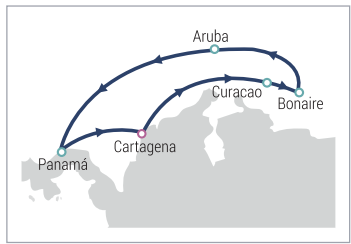 INCLUYE•Alojamiento 7 noches 8 días en el buque Monarch, de acuerdo a la cabina seleccionada.•Todas las comidas: desayunos, snacks, almuerzos, cenas, bufet.•Todas las bebidas: sin límites en todos los bares, restaurantes y discotecas del barco.•Acceso y uso de las instalaciones, discotecas, gimnasio, piscina, jacuzzi, biblioteca.•Participación en todos los programas de animación, actividades (estas,espectáculos, bailes, concursos) y demás actividades dentro del barco.NO INCLUYE•Tiquete aéreo.•Impuesto de salida de Colombia $87.000 (Aproximado sujeto a cambio).•Gastos de índole personal no especificados e incluidos en el plan.•Gastos no estipulados en el plan.•Servicios no especificados.TENGA EN CUENTA•Niños 2 a 11 años, para verificar tarifas de niños se debe consultar al asesor.•No podrán viajar bebes que no hayan cumplido los seis meses de edad a la fecha de embarque.•Se requiere depósito de USD 300 por pasajero para reservar, no reembolsables.•El plan se pagará en dólares o pesos colombianos al cambio que Colombian Tourist indique.•Tarifas sujetas a cambio y disponibilidad sin previo aviso.CABINACATEGORIATARIFATASASPROPINASG.F.VALOR TOTAL POR PASAJERO ADULTODBLL5152509817880DBLE5792509819946TPLFK4792509817844TPLFG5232509817888CPLFK4532509816817CPLFE5082509817873